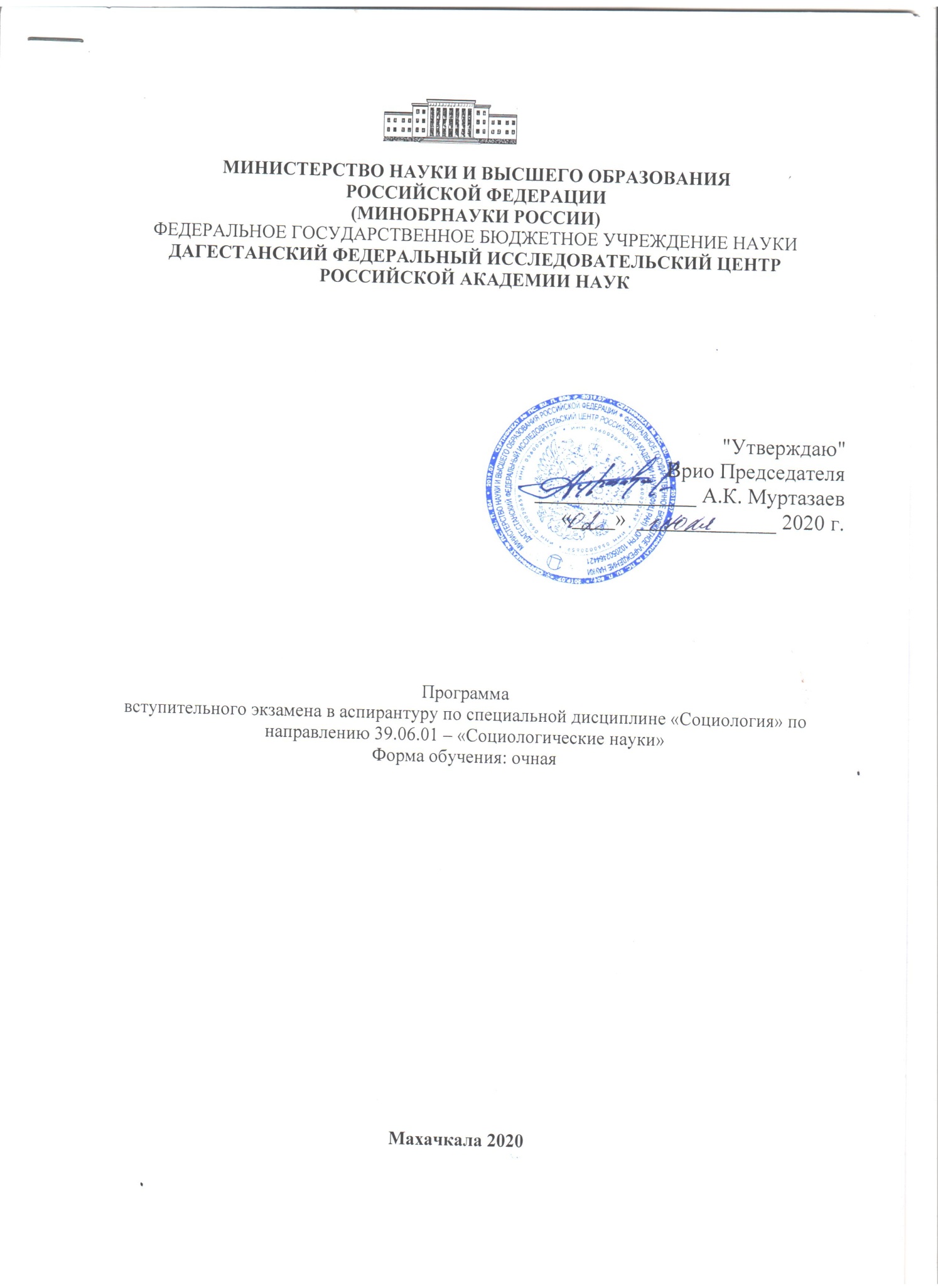 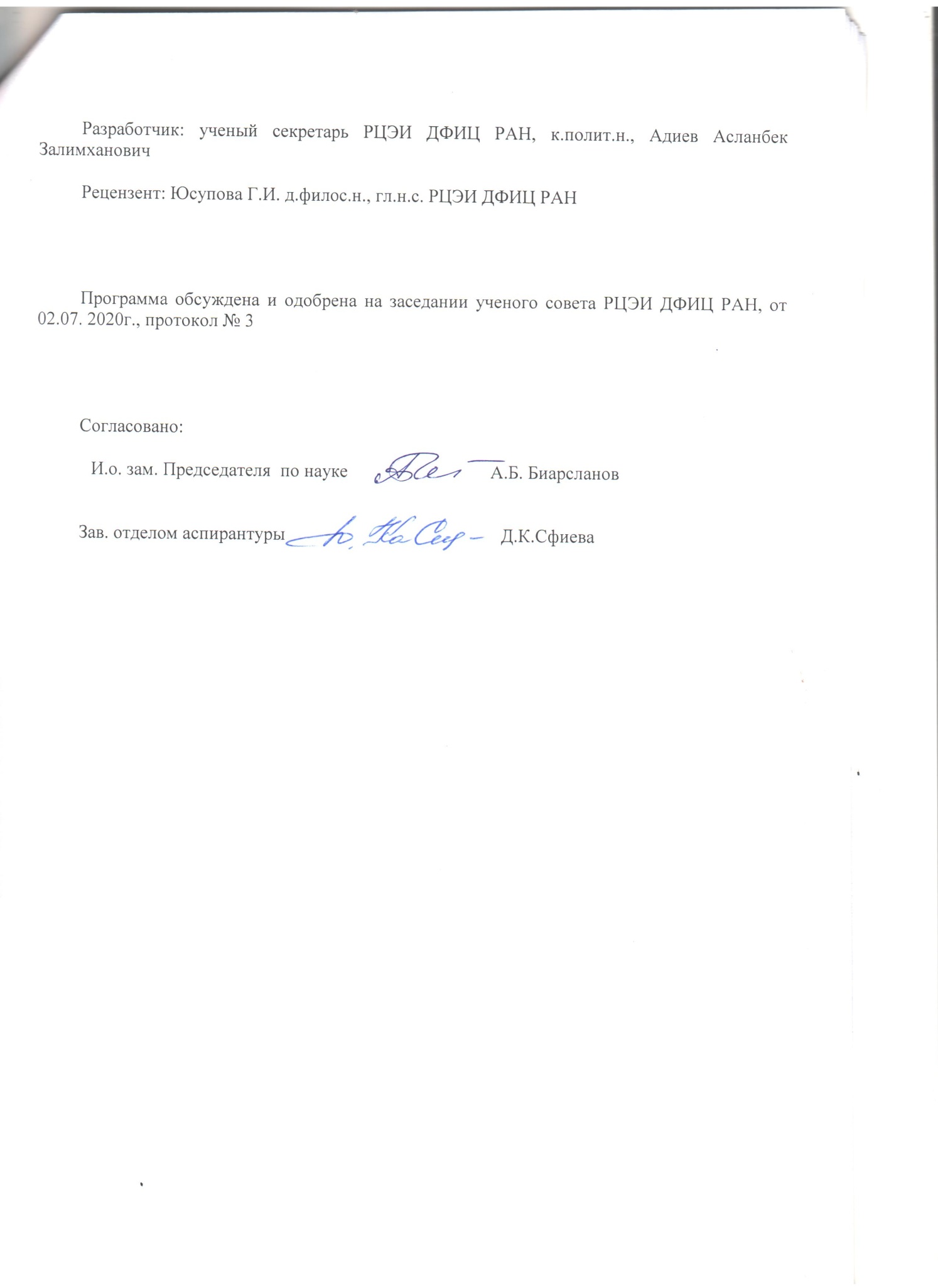 Аннотация Программа вступительных испытаний по специальной дисциплине «Социология» составлена в соответствии с требованиями Федерального государственного образовательного стандарта по направлению 39.06.01 – «Социологические науки». Вступительный экзамен в аспирантуру устанавливает владение поступающим компетенциями в соответствии с ФГОС ВПО (уровень специалиста или магистра). От поступающего в аспирантуру ожидаются: — знания базовых социологических категорий, понятий, терминов и их определений; классических и современных социологических теорий; основ методологии современной науки; основных принципов и методов проведения социологических исследований; — владение навыками применения основных методов социологического исследования; компьютерными и другими информационными технологиями; — умения анализировать структуру социологического знания; освещать специфику применения исследовательских навыков на практике; — иметь представление о современных тенденциях социологической науки, направлениях развития социологической теории, методологии и методов сбора данных, информационных технологиях; о соотношении целей и задач социологических исследований теоретического и эмпирического характера. Общие требования к вступительному экзамену Целью вступительного экзамена является определение возможности каждого из поступающих в аспирантуру осваивать основную образовательную программу подготовки научно-педагогических кадров по направлению 39.06.01 – «Социологические науки». В ходе вступительного экзамена у поступающего определяется: уровень теоретической и практической квалификации; способность работать с учебной и научной литературой; умение применять теоретические концепции социологической науки к анализу социальных явлений и процессов общественной жизни на международном, региональном и местном уровнях. Вступительный экзамен в аспирантуру по специальной дисциплине «Социология» проводится в устной форме (по билетам). Билет включает три вопроса — по одному из каждой части программы: Социологическая теория, История социологии, Методология социологического исследования. Уровень знаний поступающего оценивается по балльно-рейтинговой системе, где оценка «Отлично» соответствует 10, 9 и 8 баллам, «Хорошо» — 7, 6 и 5 баллам, «Удовлетворительно» — 4 и 3 баллам, «Неудовлетворительно» — 2 и 1 баллу. Оценка «отлично» выставляется за обстоятельный и глубокий ответ на вопросы экзаменационного билета и дополнительные вопросы членов экзаменационной комиссии. Поступающий владеет понятиями и категориями социологической науки, демонстрирует знание источников, выявляет основные тенденции и противоречия современной общественной жизни, свободно ориентируется в теоретическом и практическом материале, относящемся к конкретной дисциплине. Оценка «отлично» предполагает обязательное включение в освещение минимум по одному из вопросов билета разбора хотя бы одного первоисточника классической работы. Список первоисточников приводится отдельным разделом программы; он составлялся в привязке к темам второй части программы, однако каждая из включенных в список работ может быть использована и при освещении вопросов из других частей программы. Оценка «хорошо» выставляется за правильные и достаточно полные ответы на вопросы экзаменационного билета, при свободном устранении замечаний по отдельным, частным аспектам ответов. Оценка «удовлетворительно» выставляется при неполном ответе на вопросы, содержащиеся в экзаменационном билете, при наличии пробелов в знаниях экзаменующегося, при устранении неточностей и ошибок при наводящих вопросах экзаменаторов. Оценка «неудовлетворительно» выставляется в случае отсутствия необходимых для ответа теоретических знаний, непонимание сути излагаемых проблем; неуверенных и неточных ответов на дополнительные вопросы. К каждой теме предлагаются списки основной и дополнительной литературы. Эти списки (включая список первоисточников) дают при подготовке общие ориентиры и никак не ограничивают поступающего в выборе круга литературы. Реферат и дополнительные вопросы по теме реферата оцениваются также по пятибалльной шкале. Язык проведения вступительных испытаний — русский. Конкретные даты и время проведения вступительных испытаний определяется расписанием, утвержденным председателем приемной комиссии. Содержание программы Часть I. Теория социологии Тема 1. Объект, предмет и структура социологии Социология как наука. Основные задачи современной социологии: описание социальных процессов и явлений, их объяснение и прогнозирование. Структура современного социологического знания. Макро- и микросоциология; теоретическая и эмпирическая социология. Основные модели социологического объяснения (натурализм, функционализм, структурализм, интерпретативный подход): базовые предположения и общая характеристика. Понятие теорий «среднего диапазона». Профессиональная этика социолога. Независимость исследователя и свобода от ценностей в науке. Социология и рынок. Литература к теме 1: Основная: Гидденс Э. Социология. 2-е изд., полн. перераб. и доп. М.: Едиториал УРСС, 2005. Гл.1. Девятко И.Ф. Модели объяснения и логика социологического исследования. М.: ИС РАН; TEMPUS-TASIS, 1996. С. 13–74. Штомпка П. Социология. Анализ современного общества. М.: Логос, 2005. Гл. 1. Дополнительная: Бауман З. Мыслить социологически. М., 1996. Бергер П. Приглашение в социологию. М., 1996. Монсон П. Лодка в аллеях парка: введение в социологию. М., 1995. Ритцер Дж. Современные социологические теории, 5-е изд. М.; СПб, 2002. С. 571-581. Тема 2. Стратификация и социальная структура; социальное неравенство и мобильность Социальная структура и ее элементы: индивиды, группы, связи, отношения, сети. Статусы и роли. Микро- и макроуровни социальной структуры. Системы социальной стратификации традиционных и современных обществ. Теории стратификации в современных обществах: марксистские, веберианские, функционалистские. Теории элит. Социальная структура СССР и современной России. Социальная мобильность и ее виды. Социальные лифты. Социальная мобильность в современном мире. Социальная мобильность в СССР и современной России. Литература к теме 2 Основная: Гидденс Э. Социология. 2-е изд., полн. перераб. и доп. М.: Едиториал УРСС, 2005. Гл.7. Голенкова З.Т. Социальная структура общества и социальная стратификация. М., 2011. Радаев В.В., Шкаратан О.И. Социальная стратификация. М.: Аспект Пресс, 1996. Штомпка П. Социология. М.: Логос, 2005. Гл. 14–15. Дополнительная: Блау П. Различные точки зрения на социальную структуру и их общий знаменатель // Американская социологическая мысль: тексты / Под ред. В.И. Добренькова. М.: Издательство МГУ, 1994. С. 8-29. Восленский М. С. Номенклатура. Господствующий класс Советского Союза. М.: Советская Россия, 1991. Тема 3. Культура и общество Понимания «культуры». Соотношение природы и воспитания в человеке и обществе. Культура и цивилизация. Становление культуры человеческого рода. Исторические типы культуры. Внутреннее содержание культуры: культурные универсалии, ценности, верования, нормы, идеалы; их значение в жизни общества. Культурная сегментация. Субкультура и контркультура; молодежные субкультуры; высокая, элитарная, популярная, народная, массовая культура. Культура и мода. Ценности, верования, нормы, идеалы в моде. Современные тенденции в российской и мировой культуре. Литература к теме 3 Основная: Гидденс Э. Социология. 2-е изд., полн. перераб. и доп. М.: Едиториал УРСС, 2005. Гл.2. Ионин Л.Г. Социология культуры. М., 1998. Гл. 1, 2, 5, 7. Штомпка П. Социология. М.: Логос, 2005. Гл. 10. Дополнительная: Александер Дж. Смыслы социальной жизни: культурсоциология. М.: Праксис, 2013. Омельченко Е.Л. Молодежные культуры и субкультуры. М., 2000. Тема 4. Социальное взаимодействие и социализация Социальное действие: определение и виды. Социальное взаимодействие через общение; социальная функция языка; вербальное и невербальное общение. Дж.Г. Мид о формах взаимодействия в обществе. Роли в социальном взаимодействии: исполнение роли, принятие роли другого, присвоение роли, ролевой конфликт. Воспитание и социализация личности как процесс усвоения культуры. Особенности социализации в традиционных и современных обществах. Первичная и вторичная социализация. Ресоциализация. Социализирующая роль референтных групп. Теория «зеркального Я» Ч. Кули и социогенетическая теория социализации Дж. Г. Мида, П. Бергера и Т. Лукмана: механизм усвоения и (вос)производства ролевых репертуаров. Литература к теме 4Основная: Гидденс Э. Социология. 2-е изд., полн. перераб. и доп. М.: Едиториал УРСС, 2005. Гл. 3–4. Штомпка П. Социология. М.: Логос, 2005. Гл. 2–3, 17. Дополнительная: 
Бергер П., Лукман Т. Социальное конструирование реальности. М., 1997. Гл. 2–3. МидДж.Г. От жеста к символу // Американская социологическая мысль. М., 1994. МидДж.Г. Интернализованные другие и самость // Там же. Тема 5. Социальные общности и социальная идентичность Понятие социальной группы. Классификация социальных групп. Возникновение и развитие малой группы, групповая динамика. Структура малой группы. Социальный контроль над поведением в группе. Принятие групповых решений. Временные группы (толпа и публика) и особенности их поведения. Макросоциальные группы. Коллективное поведение и коллективные действия. Социальные движения и их динамика. Проблема реальности больших групп и механизмы их влияния на своих членов. Социальная идентичность. Механизмы приобретения, поддержания и смены социальной идентичности. Межгрупповые отношения. Литература к теме 5 Основная: Штомпка П. Социология. М.: Логос, 2005. Гл. 8–9. Бергер П., Лукман Т. Социальное конструирование реальности. М., 1997. Гл. 2–3. Дополнительная: Андерсон Б. Воображаемые сообщества. М.: Канон-пресс-Ц, 2001. Браун Р. Межгрупповые отношения // Перспективы социальной психологии / Под ред. М. Хьюстона, В. Штребе, Д. М. Стефенсона. М.: Эксмо, 2001. С. 548-578. Этнические группы и социальные границы. Социальная организация культурных различий / Под ред. Ф. Барта. М.: Новое издательство, 2006. Тема 6. Социальные институты Понятие социального института; различные определения и их теоретические функции. Функции и виды социальных институтов. Процессы институционализации в разных теоретических традициях: Т. Парсонс о природе социальных институтов; П. Бергер и Т. Лукман об институционализации и деинституционализации. Основные социальные институты общества и их характеристика. Литература к теме 6 Основная: Гидденс Э. Социология. 2-е изд., полн. перераб. и доп. М.: Едиториал УРСС, 2005. Гл. 12–15. Штомпка П. Социология. М.: Логос, 2005. Гл. 18. Дополнительная: Бергер П., Лукман Т. Социальное конструирование реальности. М., 1997. Гл. 2–3. Тема 7. Социальные изменения, модернизация и глобализация Понятие и социологический смысл социальных изменений. Микро- и макроуровни социальных изменений. Источники и движущие силы социальных изменений: К. Маркс и М. Вебер. Модели социальных изменений: эволюционные, циклические, конфликтологические. Понятие модернизации; два модерна; догоняющая модернизация. Теории постиндустриального общества: индустриализация, постиндустриализация, деиндустриализация. Пределы промышленного роста и глобализация. Литература к теме 7 Основная: Гидденс Э. Социология. 2-е изд., полн. перераб. и доп. М.: Едиториал УРСС, 2005. Гл. 16–20. Штомпка П. Социология. М.: Логос, 2005. Гл. 19–22. Дополнительная: Штомпка П. Социология социальных изменений. М.: Аспект пресс, 1996. Часть II. История социологии Тема 1. Классический период развития социологии История социологии как область знания. Идеи О. Конта: закон трех стадий; принципы позитивизма. Социологические идеи К. Маркса; общественно-экономические формации; классы, классовая борьба и диалектика социального развития. Социология Э. Дюркгейма. Принципы социологического метода. Социальные факты. Органическая и механическая солидарность. Социологические идеи М. Вебера. Идеальные типы как инструмент познания. Типы социального действия. Экономическая роль идей. Теория бюрократии. Литература к теме 1 Основная: Батыгин Г.С., Подвойский Д.Г. История социологии. М.: Высшее образование и наука, 2007. Гл. I–V. Гофман А.Б. Семь лекций по истории социологии. М.: КДУ, 2008. Гл. 1–4, 6. Ритцер Дж. Современные социологические теории, 5-е изд. М.; СПб, 2002. л. 1. Дополнительная: Арон Р. Этапы развития социологической мысли. М.: Прогресс, 1993. Козер Л. Мастера социологической мысли. Идеи в историческом и социальном контексте. М.: Нестор-История, 2013. Тема 2. Социологические теории середины XX века Интегральная социология П. Сорокина. Структурный функционализм: Т. Парсонс, Р. Мертон. Символический интеракционизм: Дж. Г. Мид и Г. Блумер. Феноменологическая социология: А. Шюц, П. Бергер, Т. Лукман. Драматургическая социология И. Гофмана. Этнометодология Г. Гарфинкеля. Теории конфликта: Л. Козер, Р. Дарендорф. Литература к теме 2 Основная: Батыгин Г.С., Подвойский Д.Г. История социологии. М.: Высшее образование и наука, 2007. Гл. VI–VII. Ритцер Дж. Современные социологические теории, 5-е изд. М.; СПб, 2002. Гл. 2–8. История теоретической социологии. ХХ век. Стабилизационное сознание и социологическая теория в век кризиса / Отв. ред. И.Ф. Девятко, М.С. Ковалева, В.Н. Фомина. М.: Академический Проект, 2010. Разд. II; V, гл. 4. История теоретической социологии. Социология второй половины ХХ – начала ХХI века / Отв. ред. И.Ф. Девятко, М.С. Ковалева, В.Н. Фомина. М.: Академический Проект, 2010. Ч. I, разд. I, гл. 2; Ч. II, разд. II, гл. 4. Ч. III, разд. II, гл. 1, 2, 5, 6; Ч. V, разд. I, гл. 1–3. Дополнительная: Абельс Х. Интеракция, идентичность, презентация. СПб.: Алетейя, 1999. Современная западная социология. Теории, традиции, перспективы / Под ред. П. Монсона. СПб.: Нотабене, 1992. Тема 3. Социологические теории конца XX – начала XXI века Теория рационального выбора: Дж.С. Коулман, Ю. Эльстер. Теория коммуникативного действия Ю. Хабермаса. Теория структурации Э. Гидденса. Структуралистский конструктивизм П. Бурдье. Социологический постмодернизм: М. Фуко, Ж. Бодрийяр. Литература к теме 3 Основная: История теоретической социологии. Социология второй половины ХХ – начала ХХI века / Отв. ред. И.Ф. Девятко, М.С. Ковалева, В.Н. Фомина. М.: Академический Проект, 2010. Ч. III, разд. II, гл. 1, 2, 5, 6; Ч. V, разд. I, гл. 1–3. Ритцер Дж. Современные социологические теории, 5-е изд. М.; СПб, 2002. Гл. 10–13. Дополнительная: Девятко И.Ф. Социологические теории деятельности и практической рациональности. М.: Аванти плюс, 2003. Коркюф Ф. Новые социологии. СПб.: Алетейя, 2002. Современная западная социология. Теории, традиции, перспективы / Под ред. П. Монсона. СПб.: Нотабене, 1992. Тема 4. Теоретические направления в российской дореволюционной социологии Предыстория появления, предпосылки и периодизация развития социологии в России. Позитивистская перспектива в русской социологической мысли второй половины XIX – начала ХХ века. Географический детерминизм (Л.И. Мечников). Органицизм (А.И. Стронин, П.Ф. Лилиенфельд). Субъективистские перспективы (Н.К. Михайловский, П.Л. Лавров, С.Н. Южаков; Е.В. де Роберти, Н.И. Кареев): научная повестка дня. Социологические взгляды М.М. Ковалевского. Марксистское направление (Г.В. Плеханов, В.И. Ленин (Ульянов)). Легальный марксизм (П.Б. Струве, С.Н. Булгаков, Н.А. Бердяев, М.И. Туган-Барановский). Неокантианское направление (В.М. Хвостов, П.И. Новгородцев, А.С. ЛаппоДанилевский, Б.А. Кистяковский, Л.И. Петражицкий). Споры «объективистских» и «субъективистских» социологических концепций в России второй половины XIX – начала ХХ века. Литература к теме 4 Основная Голосенко И.А. Социология в дореволюционной России второй половины XIX – начала ХХ века. М.: , 1994. Медушевский А.Н. История русской социологии. М., 1994. Новикова С.С. История развития социологии в России. М.; Воронеж: МОДЭК, 1996. Разд. I; Разд. II, гл. 1–3. Дополнительная Кукушкина Е.И. Русская социология XIX – начала ХХ века. М., 1993. Култыгин В.П. История российской социологии. М., 1994. Тема 5. Советский и постсоветский периоды российской социологии Специфика развития российской социологии после 1917 г. Возрождение социологии в СССР. Современное состояние социологии в России: основные направления исследований. Литература к теме 5 Основная Батыгин Г.С. Преемственность российской социологической традиции // Социология в России / Под ред. В.А. Ядова. 2-е изд., перераб. и дополн. М.: Институт социологии РАН, 1998. Гл. 1. Горшков М.К. Российская социология в постсоветский период: состояние и проблемы развития // Социологическая наука и социальная практика. 2015. № 1. С. 5–15. Вехи российской социологии 1950–2000 гг. / под ред. Ж.Т. Тощенко, Н.В. Романовского. СПб.: Алетейа, 2010. Ядов И. А. Размышления о предмете социологии // Социс. 1990. №2. Часть III. Методология социологических исследований Тема 1. Общие принципы проведения социологического исследования Основные стратегии проведения социологическихисследований. Универсальные стадии (этапы) социологического исследования. Понятие программы социологического исследования; ее структура и функции в количественном и качественном исследовании. Интерпретация и операционализация понятий; типичные ошибки. Литература к теме 1 Основная Девятко И.Ф. Методы социологического исследования. М.: КДУ, 2010. Гл. 1. Белановский С.А. Глубокое интервью: Учебное пособие. М.: Николо-Медиа, 2001. Гл. 1. (URL: [http://www.sbelan.ru/content/глубокое-интервью]) Горшков М.К., Шереги Ф.Э. Прикладная социология: методология и методы. Учебное пособие. М.: Альфа-М: ИНФРА-М, 2009. МангеймДж.Б., Рич Р.К. Политология: методы исследования. М.: Весь мир, 1997. Гл. 1, 3. Ядов В.А. (в сотрудничестве с В.В. Семеновой) Стратегия социологического исследования. М.: ОМЕГА-Л, 2012. Гл. II, VII. Дополнительная МангеймДж.Б., Рич Р.К. Политология: методы исследования. М.: Весь мир, 1997. Гл. 1–4. Мертон Р. Социальная теория и социальная структура. М.: АСТ, 2006. С. 19–230. Тема 2. Качественная стратегия в социологических исследованиях Возможности и ограничения качественной стратегии социологического исследования. Основные подходы в качественных исследованиях: общие черты и особенности. Этнографический подход: специфика, возможности и ограничения. Изучение случая (casestudy): специфика, возможности и ограничения. Обоснованная теория (GroundedTheory): специфика, возможности и ограничения. Биографический метод как особая стратегия социологического исследования. Литература к теме 2 Основная Девятко И.Ф. Методы социологического исследования. М.: КДУ, 2010. Гл. 2–3. Горшков М.К., Шереги Ф.Э. Прикладная социология: методология и методы. Учебное пособие. М.: Альфа-М: ИНФРА-М, 2009. Семенова В. В. Качественные методы: введение в гуманистическую социологию. М.: Добросвет, 1998. Ядов В.А. (в сотрудничестве с В.В. Семеновой) Стратегия социологического исследования. М.: ОМЕГА-Л, 2012. Гл. VII. Дополнительная Ильин В.И. Драматургия качественного полевого исследования. СПб.: Интерсоцис, 2006. Страусс А., Корбин Д. Основы качественного исследования: обоснованная теория. Процедуры и техники. М.: КомКнига, 2007 Тема 3. Инструментарий формализованного опроса Фазы опроса и их коммуникативные особенности. Структура вопросника. Элементы вступления и их коммуникативные задания. Контактные вопросы и социально-демографический блок. Общие принципы дизайна вопросника (анкеты). Вопрос в формализованном опросе, его структура и функции. Классификация вопросов. Возможности и ограничения закрытых и открытых вопросов. Литература к теме 3 Основная Девятко И.Ф. Методы социологического исследования. М.: КДУ, 2010. Гл. 5. Белановский С.А. Глубокое интервью: Учебное пособие. М.: Николо-Медиа, 2001. Гл. 5. (URL: [http://www.sbelan.ru/content/глубокое-интервью]) МангеймДж.Б., Рич Р.К. Политология: методы исследования. М.: Весь мир, 1997. Гл. 6. Методы сбора информации в социологических исследованиях / Отв. ред. В.Г. Андреенков и О.М. Маслова. Кн. 1: Социологический опрос. М. Наука. 1990. Гл.1: Исторический очерк становления метода опроса. С. 11–38; Гл.2: Познавательные возможности метода опроса. С. 39–63. Дополнительная Аверьянов Л. Социология: искусство задавать вопросы. М., 1998. С. 39–185, 337–355. Бутенко И. А. Организация прикладного социологического исследования. М.: Тривола, 1998. Тема 4. Неформализованное интервью Специфика неформализованного интервью; возможности и ограничения метода неформализованного интервью в социологии. Классификация видов неформализованного интервью. Биографическое интервью: возможности, ограничения, ситуации применения. Этапы организации и проведения биографического интервью. Литература к теме 4 Основная Белановский С.А. Глубокое интервью: Учебное пособие. М.: Николо-Медиа, 2001. Гл. 2–4. (URL: [http://www.sbelan.ru/content/глубокое-интервью]) Девятко И. Ф. Методы социологического исследования. М.: КДУ, 2010. Гл. 3. МангеймДж.Б., Рич Р.К. Политология: методы исследования. М.: Весь мир, 1997. Гл. 7. Дополнительная Квале С. Исследовательское интервью. М.: Смысл, 2003. Мертон Р., Фиске М., Кендалл П. Фокусированное интервью. М.: Институт молодежи, 1991. Рождественская Е. Ю. Биографический метод в социологии. М.: Изд. дом Высшей школы экономики, 2012. Тема 5. Наблюдение Наблюдение как метод сбора социологической информации, его специфика. Классификация видов наблюдения: по степени формализации; по степени участия наблюдателя и т.п. Этические вопросы применения метода наблюдения. Критерии качества данных, полученных методом наблюдения и пути повышения качества данных наблюдения в количественной и качественной стратегии. Литература к теме 5 Основная Девятко И. Ф. Методы социологического исследования. М.: КДУ, 2010. Гл. 2. Горшков М.К., Шереги Ф.Э. Прикладная социология: методология и методы. Учебное пособие. М.: Альфа-М: ИНФРА-М, 2009. Ядов В.А. (в сотрудничестве с В.В. Семеновой) Стратегия социологического исследования. М.: ОМЕГА-Л, 2012. Гл. IV, § 1. Дополнительная Ватолина Ю.В. Метод наблюдения в социологии. На основе опыта Вальтера Беньямина. СПб.: Издательство Санкт-Петербургского университета, 2006. Регуш Л. А. Практикум по наблюдению и наблюдательности. СПб.: Питер, 2008. Тема 6. Эксперимент как метод социологического исследования Отличия эксперимента от других методов социологических исследований. Возможности и ограничения метода эксперимента в социологии. Классификация видов эксперимента. Экспериментальные планы. Лабораторный эксперимент: возможности, ограничения, ситуации применения; этапы организации и проведения. Натурный эксперимент: возможности, ограничения, ситуации применения; этапы организации и проведения. Контроль достоверности результатов экспериментальных исследований. Литература к теме 6 Основная Горшков М.К., Шереги Ф.Э. Прикладная социология: методология и методы. Учебное пособие. М.: Альфа-М: ИНФРА-М, 2009. Девятко И.Ф. Методы социологического исследования. М.: КДУ, 2010. Гл. 4. МангеймДж.Б., Рич Р.К. Политология: методы исследования. М.: Весь мир, 1997. Гл. 4. Ядов В.А. (в сотрудничестве с В.В. Семеновой) Стратегия социологического исследования. М.: ОМЕГА-Л, 2012. Гл. V, § 3. Дополнительная Готтсданкер Р. Основы психологического эксперимента. М.: Академия, 2005. Зимбардо Ф. Эффект Люцифера. М.: Альпина нон-фикшн, 2014. Тема 7. Анализ документов Анализ документов, его отличия от других методов социологических исследований. Возможности и ограничения метода анализа документов. Формализованный контент-анализ: возможности, ограничения, ситуации применения. Этапы организации и проведения формализованного контентанализа. Качественный анализ текстов: основные стратегии. Качественный анализ текстов: возможности, ограничения, ситуации применения. Этапы организации и проведения качественного анализа текстов. Контроль достоверности результатов анализа документов. Литература к теме 7 Основная Горшков М.К., Шереги Ф.Э. Прикладная социология: методология и методы. Учебное пособие. М.: Альфа-М: ИНФРА-М, 2009. МангеймДж.Б., Рич Р.К. Политология: методы исследования. М.: Весь мир, 1997. Гл. 9. Ядов В.А. (в сотрудничестве с В.В. Семеновой) Стратегия социологического исследования. М.: ОМЕГА-Л, 2012. Гл. IV, § 2. Дополнительная Алтунян А.Г. Анализ политических текстов. М.: Логос, 2006. Таршис Е.Я. Контент-анализ. Принципы методологии. М.: Либроком, 2013. Тема 8. Выборочный метод Генеральная и выборочная совокупности. Понятие репрезентативности. Основа выборки и единицы отбора. Типы выборок. Простая случайная выборка: принцип, плюсы и минусы. Механический отбор и отбор с использованием случайных чисел. Стратифицированная выборка: принцип, плюсы и минусы. Способы размещения выборки по стратам. Кластерная выборка: сущность, плюсы и минусы. Способы отбора кластеров, отбор с вероятностью, пропорциональной размеру кластера. Многоступенчатые выборки. Литература к теме 8 Основная Батыгин Г.С. Лекции по методологии социологических исследований. М.: РУДН, 2008. Гл. 5. Горшков М.К., Шереги Ф.Э. Прикладная социология: методология и методы. Учебное пособие. М.: Альфа-М: ИНФРА-М, 2009. Девятко И.Ф. Методы социологического исследования. М.: КДУ, 2010. Гл. 7. МангеймДж.Б., Рич Р.К. Политология: методы исследования. М.: Весь мир, 1997. Гл. 5. Дополнительная Васильева Э.К., Юзбашев М. М. Выборочный метод в социально-экономической статистике. М.: Финансы и статистика, 2010. Тема 9. Измерение в социологии. Одномерное шкалирование. Типология шкал, основанная на допустимых преобразованиях. Процедуры статистического анализа, применимые к шкалам разных уровней измерения: меры средней тенденции и разброса. Шкалы измерения социальных установок Ликерта, Терстоуна и Гуттмана: требования к ним, их возможности и ограничения. Надежность и валидность измерения в социологии. Литература к теме 9 Основная Горшков М.К., Шереги Ф.Э. Прикладная социология: методология и методы. Учебное пособие. М.: Альфа-М: ИНФРА-М, 2009. Девятко И.Ф. Методы социологического исследования. М.: КДУ, 2010. Гл. 6. МангеймДж.Б., Рич Р.К. Политология: методы исследования. М.: Весь мир, 1997. Гл. 8, 14. Ядов В.А. (в сотрудничестве с В.В. Семеновой) Стратегия социологического исследования. М.: ОМЕГА-Л, 2012. Гл. III. Дополнительная Бородкин Ф.М., Айвазян С.А. Социальные индикаторы. М.: ЮНИТИ-ДАНА, 2006. Крокер Л., Алгина Д. Введение в классическую и современную теорию тестов. М.: Логос, 2010. Тема 10. Одно- и двумерные частотные распределения: проверка статистических гипотез Основные типы диаграмм и решаемые ими задачи: график плотности распределения; диаграммы рассеивания; гистограммы; столбиковые диаграммы; линейные диаграммы; коробчатые диаграммы; круговые диаграммы. Понятие статистической зависимости и ее измерение с помощью критерия «хи-квадрат». Статистическая зависимость и причинно-следственная связь. Понятие статистической значимости. Анализ значимости различий между независимыми выборками: применяемые критерии, их возможности и ограничения. Анализ значимости различий между зависимыми выборками: применяемые критерии, их возможности и ограничения. Литература к теме 10 Основная Горшков М.К., Шереги Ф.Э. Прикладная социология: методология и методы. Учебное пособие. М.: Альфа-М: ИНФРА-М, 2009. Тюрин Ю.Н., Макаров А.А. Анализ данных на компьютере. М.: Форум, 2008. Гл. 3. Толстова Ю. Н. Анализ социологических данных: методология, дескриптивная статистика, анализ связей между номинальными признаками. М.: Научный мир, 2000. С. 124–169; 188–212. МангеймДж.Б., Рич Р.К. Политология: методы исследования. М.: Весь мир, 1997. Гл. 14, 15. Ядов В.А. (в сотрудничестве с В.В. Семеновой) Стратегия социологического исследования. М.: ОМЕГА-Л, 2012. Гл. V. Дополнительная Девятко И.Ф. Методы социологического исследования. М.: КДУ, 2010. Гл. 8. Наследов А.Д. Математические методы психологического исследования. СПб.: Речь, 2004. Гл. 3–9. Татарова Г.Г. Методология анализа данных в социологии. М.: Стратегия, 1998. С. 126–143, 167–185. Первоисточники К Теме 1 части IIВебер М. Город // Избранное. Образ общества. М.: Юрист, 1994. С. 309–446. Вебер М. О некоторых категориях понимающей социологии // Избранные произведения: Пер. с нем. / Сост., общ.ред. и послесл. Ю.Н. Давыдова; Предисл. П.П. Гайденко. М.: Прогресс, 1990. С. 495–546. Вебер М. «Объективность» социально-научного и социально-политического познания // Избранные произведения: Пер. с нем. /Сост., общ.ред. и послесл. Ю.Н. Давыдова; Предисл. П. П. Гайденко. М.: Прогресс, 1990. С. 345–415. Вебер М. Основные понятия стратификации / Перевод с англ. изд. А.И. Кравченко // СОЦИС. 1994. № 5. С. 169–183. Вебер М. Основные социологические понятия // Избранные произведения: Пер. с нем. / Сост., общ.ред. и послесл. Ю.Н. Давыдова; Предисл. П.П. Гайденко. М.: Прогресс, 1990. С. 602–643. Вебер М. Политика как призвание и профессия; Наука как призвание и профессия // Избранные произведения: Пер. с нем. / Сост., общ.ред. и послесл. Ю.Н. Давыдова; Предисл. П.П. Гайденко. М.: Прогресс, 1990. С. 644–735. Вебер М. Протестантская этика и дух капитализма // Избранные произведения: Пер. с нем. / Сост., общ.ред. и послесл. Ю.Н. Давыдова; Предисл. П.П. Гайденко. М.: Прогресс, 1990. С. 44–272. Вебер М. Смысл «свободы от оценки» в социологической и экономической науке // Избранные произведения: Пер. с нем. / Сост., общ.ред. и послесл. Ю.Н. Давыдова; Предисл. П.П. Гайденко. М.: Прогресс, 1990. С. 546–601. Дюркгейм Э. О разделении общественного труда. М.: Канон, 1996. Дюркгейм Э. Самоубийство. М.: Мысль, 1994. Дюркгейм Э. Социология. Ее предмет, метод, предназначение. М.: Терра-Книжный клуб, 2008. Конт О. Дух позитивной философии [фрагменты] // Тексты по истории социологии XIX–XX вв.: Хрестоматия / Сост. и отв. ред. В.И. Добреньков, Л.П. Беленкова. М.: Наука, 1994. Маркс К. Социология. М.: Канон-Пресс-Ц, 2000. Маркс К. Капитал. Критика политической экономии. Том 1. М.: Терра-Книжный клуб, 2009. Маркс К. 18 брюмера Луи Бонапарта К Теме 2 части IIСорокин П. Социальная и культурная динамика. М.: АСТ, 2006. Парсонс Т. Система современных обществ. М.: Аспект Пресс, 1997. Парсонс Т. О структуре социального действия. М.: Академический проект, 2002. Парсонс Т. О социальных системах. М.: Академический проект, 2002. Мертон Р. Социальная теория и социальная структура. М.: АСТ, 2006. Мид Дж. Г. Избранное. М.: ИНИОН РАН, 2009. Блумер Г. Общество как символическая интеракция // Современная зарубежная социальная психология / Под ред. Г. М. Андреевой, Н. Н. Богомоловой, Л. А. Петровской. М.: Издательство Московского университета, 1984. С. 173-179. Блумер Г. Коллективное поведение // Американская социологическая мысль: тексты / Под ред. В. И. Добренькова. М.: Издательство МГУ, 1994. С. 168-215. Блумер Г. Социологические импликации мышления Джорджа Герберта Мида // Социальные и гуманитарные науки. Отечественная и зарубежная литература. Серия 11: Социология. Реферативный журнал. 2008. № 1. С. 118-137. Блумер Г. Установки и социальный акт // Социальные и гуманитарные науки. Отечественная и зарубежная литература. Серия 11: Социология. Реферативный журнал. 2008. № 1. С. 146-157. Шюц А. Избранное: Мир, светящийся смыслом. М.: РОССПЭН, 2004. Шютц А. Смысловая структура повседневного мира. М.: Институт фонда «Общественное мнение», 2003. Бергер П., Лукман Т. Социальное конструирование реальности. М.: Магистр, 1995. Гофман И. Представление себя другим в повседневной жизни. М.: Канон-Пресс-Ц, 2000. Гофман И. Анализ фреймов. М.: Институт фонда «Общественное мнение», 2004. Гофман Э. Ритуал взаимодействия. М.: Смысл, 2009. Гарфинкель Г. Исследования по этнометодологии. СПб.: Питер, 2007. Дарендорф Р. Тропы из утопии. М.: Праксис, 2002. Дарендорф Р. Современный социальный конфликт. М.: РОССПЭН, 2002. Козер Л. Функции социального конфликта. М.: Идея-пресс, 2000. К Теме 3 части IIКоулман Д. Капитал социальный и человеческий // Общественные науки и современность. 2001. №3. С. 121-139. Коулман Д. Введение социальной структуры в экономический анализ // Экономическая социология. 2009. № 3. С. 33-40. Эльстер Ю. Объяснение социального поведения. Еще раз об основах социальных наук. М.: Изд. дом Высшей школы экономики, 2011. Хабермас Ю. Теория коммуникативного действия // Вестник Московского университета. Серия 7: Философия. 1993. №4. С. 43-63. Хабермас Ю. Отношения между системой и жизненным миром в условиях позднего капитализма // THESIS. 1993. Вып. 2. С. 123-137. Хабермас Ю. Теория коммуникативного действия (фрагменты). Введение // Личность. Культура. Общество. 2002. Т. IV. № 3-4. С. 303-320; 2004. Т. VI. № 1. С. 303-312. Хабермас Ю. Моральное сознание и коммуникативное действие. СПб.: Наука, 2006. Гидденс Э. Устроение общества. М.: Академический проект, 2003. Гидденс Э. Трансформация интимности: сексуальность, любовь и эротизм в современных обществах. СПб.: Питер, 2004. Бурдье П. Практический смысл. СПб.: Алетейя, 2001 Бурдье П. Социальное пространство: поля и практики. СПб.: Алетейя, 2005. Бурдье П. Социология социального пространства. СПб.: Алетейя, 2007. Фуко М. История безумия в классическую эпоху. М.: АСТ, 2010. Фуко М. Рождение клиники. М.: Академический проект, 2010. Фуко М. Археология знания. СПб.: Гуманитарная академия, 2012. Бодрийяр Ж. К критике политической экономии знака. М.: Библион-Рус, 2004. Экзаменационные вопросы Часть I. Социологическая теория Тема 1 1. Понятие общества и связанные с его определением проблемы. 2. Микро- и макроуровень социальной реальности, теории среднего диапазона. Варианты соотношения общества и индивида. 3. Предмет социологии как науки и ее задачи: понимание и объяснение социальной реальности. 4. Натуралистическая, структуралистская,функционалистская и интерпретативная парадигмы социологии. Тема 2 5. Социальная структура и ее элементы. Статусы и роли. 6. Системы социальной стратификации традиционных и современных обществ. Теории стратификации в современных обществах: марксистские, веберианские, функционалистские. 7. Социальная мобильность и ее виды. Социальные лифты. Социальная мобильность в современном мире. Социальная мобильность в СССР и современной России. Тема 3 8. Различные понимания «культуры». Соотношение природы и воспитания в человеке и обществе. Исторические типы культуры. 9. Внутреннее содержание культуры. Сегментация культуры. 10. Культура и мода. Ценности, верования, нормы, идеалы в моде. 11. Современные тенденции в российской и мировой культуре. Тема 4 12. Социальное действие, общение и социальное взаимодействие. 13. Дж.Г. Мид о ролевом взаимодействии в обществе: исполнение роли, принятие роли другого, присвоение роли, ролевой конфликт. 14. Особенности социализации в традиционных и современных обществах: первичная и вторичная социализация; ресоциализация; социализирующая роль референтных групп. 15. Теория «зеркального Я» Ч. Кули и социогенетическая теория социализации Дж. Г. Мида, П. Бергера и Т. Лукмана: механизм усвоения и (вос)производства ролевых репертуаров. Тема 5 16. Понятие социальной группы. Классификация социальных групп. Групповая динамика. Социальный контроль над поведением в группе. 17. Макросоциальные группы. Коллективное поведение и коллективные действия. Социальные движения и их динамика. 18. Проблема реальности больших групп и механизмы их влияния на своих членов. Механизмы приобретения, поддержания и смены социальной (групповой) идентичности. Межгрупповые отношения. Тема 6 19. Различные определения социального института и их теоретические функции. Процессы институционализации и деинституционализации в теории Т. Парсонс; в теории П. Бергера и Т. Лукмана. 20. Основные социальные институты общества и их характеристика. Тема 7 21. Понятие социальных изменений; источники и движущие силы социальных изменений: К. Маркс и М. Вебер. Модели социальных изменений: эволюционные, циклические, конфликтологические. 22. Понятие и виды модернизации. Теории постиндустриального общества: индустриализация, постиндустриализация, деиндустриализация. Пределы промышленного роста и глобализация. Часть II. История социологии Тема 1 23. Идеи О. Конта. Закон трех стадий. Принципы позитивизма. 24. Социологические идеи К. Маркса. Общественно-экономические формации. Классы, классовая борьба и диалектика социального развития. 25. Социология Э. Дюркгейма. Принципы социологического метода. Социальные факты. Органическая и механическая солидарность. 26. Социологические идеи М. Вебера. Идеальные типы как инструмент познания. Типы социального действия. Экономическая роль идей. Теория бюрократии. Тема 2 27. Интегральная социология П. Сорокина. 28. Структурный функционализм (Т. Парсонс, Р. Мертон). 29. Символический интеракционизм (Дж. Г. Мид и Г. Блумер) и феноменологическая социология (А. Шюц, П. Бергер, Т. Лукман). 30. Драматургическая социология И. Гофмана. 31. Этнометодология Г. Гарфинкеля. 32. Теории конфликта (Л. Козер, Р. Дарендорф). Тема 3 33. Теория рационального выбора (Д. Коулмен, Ю. Эльстер). 34. Теория коммуникативного действия Ю. Хабермаса. 35. Теория структурации Э. Гидденса. 36. Теория социальных систем Н. Лумана. 37. Структуралистский конструктивизм П. Бурдье. 38. Социологический постмодернизм (М. Фуко, Ж. Бодрийяр). Тема 4 39. Социологические взгляды М.М. Ковалевского. 40. Ортодоксальный марксизм (Г.В. Плеханов, В.И. Ленин (Ульянов)) и легальный марксизм (П.Б. Струве, С.Н. Булгаков, Н.А. Бердяев, М.И. Туган-Барановский). 41. Неокантианская социология (В.М. Хвостов, П.И. Новгородцев, А.С. Лаппо-Данилевский, Б.А. Кистяковский, Л.И. Петражицкий). 42. Споры «материалистических» и «идеалистических» социологических концепций в России второй половины XIX – начала ХХ века. Тема 5 43. Специфика развития российской социологии после 1917 г. 44. Возрождение социологии в СССР. Часть III. Методология социологического исследования Тема 1 45. Понятие программы социологического исследования; ее структура и функции в количественном и качественном исследовании. 46. Теоретическая интерпретация и операционализация основных понятий в социологическом исследовании. Тема 2 47. Специфика количественной и качественной стратегий в социологическом исследовании. 48. Основные подходы в качественном эмпирическом исследовании: их специфика, возможности и ограничения. Тема 3 49. Фазы опроса и их коммуникативные особенности. Общая структура вопросника. 50. Вопрос в формализованном опросе, его структура и функции. Коммуникативные особенности закрытых и открытых вопросов. Тема 4 51. Возможности и ограничения метода неформализованного интервью в социологии. Классификация видов неформализованного интервью. 52. Биографическое интервью: возможности, ограничения, ситуации применения. Этапы организации и проведения биографического интервью. Тема 5 53. Специфика метода наблюдения. Классификация видов социологического наблюдения. Этические вопросы применения метода наблюдения. 54. Включенное наблюдение: возможности, ограничения, ситуации применения. Этапы организации и проведения включенного наблюдения. Тема 6 55. Возможности и ограничения метода эксперимента в социологии. 56. Классификация видов эксперимента. Экспериментальные планы. Тема 7 57. Специфика анализа документов среди других методов. Формализованный контент-анализ: возможности, ограничения, ситуации применения, этапы организации и проведения. 58. Специфика анализа документов среди других методов. Качественный анализ текстов: возможности, ограничения, ситуации применения. Этапы организации и проведения качественного анализа текстов. Тема 8 59. Генеральная и выборочная совокупности. Понятие репрезентативности. Основа выборки и единицы отбора. 60. Типы выборок: принцип, плюсы и минусы. Простая случайная выборка. Стратифицированная выборка: способы размещения выборки по стратам. Кластерная выборка: способы отбора кластеров, отбор с вероятностью, пропорциональной размеру кластера. Многоступенчатые выборки. Тема 9 61. Типология шкал, основанная на допустимых преобразованиях. Особенности статистического анализа, применимые к шкалам разных уровней измерения: меры средней тенденции и разброса. 62. Шкалы измерения установок Ликерта, Терстоуна и Гуттмана: требования к ним, их возможности и ограничения. 63. Надежность и валидность измерения в социологии. Тема 10 64. Основные типы диаграмм и решаемые ими задачи: график плотности распределения; диаграммы рассеивания; гистограммы; столбиковые диаграммы; линейные диаграммы; коробчатые диаграммы; круговые диаграммы. 65. Понятие статистической зависимости и ее измерение с помощью критерия «хи-квадрат». Статистическая зависимость и причинно-следственная связь. 66. Понятие статистической значимости. Анализ значимости различий между независимыми и зависимыми выборками. 